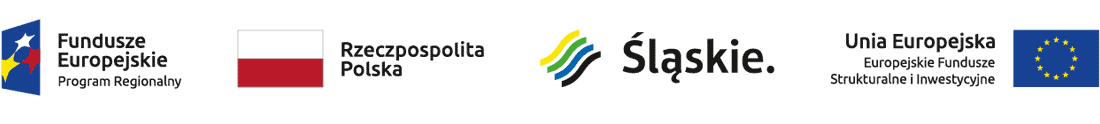 Załącznik nr 3 do SWZ                                                                                                     ZP.271.3.2021Zamawiający:                                                                                                   Gmina Popów ul. Częstochowska 6 		42-110 Popów                                                                                Wykonawca:	…………………………………….……………………………………(pełna nazwa/firma, adres,w zależności od podmiotu: NIP/PESEL,KRS/CEiDG)reprezentowany przez:…………………………………….…………………………………….(imię, nazwisko, stanowisko/podstawa do reprezentacji)Oświadczenie Wykonawcyskładane na podstawie art. 125 ust. 1 ustawy z dnia 11 września 2019 r.Prawo zamówień publicznych (dalej jako: Pzp)DOTYCZĄCE PODSTAW WYKLUCZENIA Z POSTĘPOWANIANa potrzeby postępowania o udzielenie zamówienia publicznego pn.: „ Usługi społeczne w Gminie Popów”- świadczenie usług opiekuńczych i asystenckich dotyczy □ części I i/lub □ II części i/lub □ III i/lub  □ IV i/lub  □ V części  zamówienia( zaznacz właściwe) prowadzonego przez   Gminę Popów:oświadczam, że nie podlegam wykluczeniu z postępowania na podstawie art. 108 ust. 1 ustawy Pzp…………….……. (miejscowość), dnia ………….……. r.………………………………………(podpis)Oświadczam,  że  zachodzą  w  stosunku  do  mnie  podstawy  wykluczenia  z  postępowania(podać mającą zastosowanie podstawę wykluczenia spośród  wymienionych w art. 108 ust. 1 pkt 1, 2, 5 ustawy Pzp). na podstawie art………ustawy Pzp. Jednocześnie oświadczam, że w związku z ww. okolicznością, na podstawie art. 110 ust. 2 ustawy Pzp podjąłem następujące środki naprawcze:……………………………………………………………………………………………………………………………………………………………………………………………………………………………………….……. (miejscowość), dnia …………………. r.…………………………………………(podpis)OŚWIADCZENIE DOTYCZĄCE PODMIOTU, NA KTÓREGO ZASOBY POWOŁUJE SIĘ WYKONAWCA:Oświadczam, że następujący/e podmiot/y, na którego/ych zasoby powołuję się w niniejszym postępowaniu, tj.: …………………………………………………………………….……………………… (podać pełną nazwę/firmę, adres, a także w zależności od podmiotu: NIP/PESEL, KRS/CEiDG) nie podlega/ją wykluczeniu z postępowania o udzielenie zamówienia.…………….……. (miejscowość), dnia …………………. r. OŚWIADCZENIE DOTYCZĄCE PODANYCH INFORMACJI:Oświadczam, że wszystkie informacje podane w powyższych oświadczeniach są aktualne i zgodne z prawdą oraz zostały przedstawione z pełną świadomością konsekwencji wprowadzenia Zamawiającego w błąd przy przedstawianiu informacji.…………….……. (miejscowość), dnia …………………. r.………………………………(podpis)